EFEKTIVITAS PENERAPAN MODEL PEMBELAJARAN MIND MAPPING DAN RESITASI TERHADAP PRESTASI BELAJARSISWA PADA MATA PELAJARAN PPKN KELAS X SMA NEGERI 2 LAWE BULAN TP. 2016/ 2017SKRIPSIOLEH :Evi Santi NPM : 131354004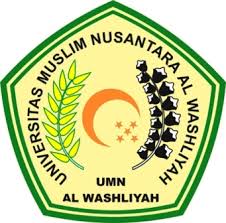 FAKULTAS KEGURUAN DAN ILMU PENDIDIKANUNIVERSITAS MUSLIM NUSANTARA AL-WASHLIYAHMEDAN 2016